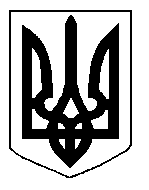 БІЛОЦЕРКІВСЬКА МІСЬКА РАДА	КИЇВСЬКОЇ ОБЛАСТІ	Р І Ш Е Н Н Я
від  25 жовтня  2018 року                                                                        № 2959-59-VIIПро розгляд заяви щодо затвердження проекту землеустрою  щодо відведення земельної ділянки приватної власності, цільове призначення якої змінюється громадянам Носулі Ірині Володимирівні,Носулі Павлу Васильовичу, Носулі Віктору Васильовичу    Розглянувши звернення постійної комісії з питань земельних відносин та земельного кадастру, планування території, будівництва, архітектури, охорони пам’яток, історичного середовища та благоустрою до міського голови від 24 вересня 2018 року №410/2-17, протокол постійної комісії з питань  земельних відносин та земельного кадастру, планування території, будівництва, архітектури, охорони пам’яток, історичного середовища та благоустрою від 13 вересня 2018 року №143, заяву громадян Носулі Ірини Володимирівни, Носулі Павла Васильовича, Носулі Віктора Васильовича від 29 травня 2018 року №2819, проект землеустрою щодо відведення земельної ділянки приватної власності, цільове призначення якої змінюється, відповідно до ст.ст. 12, 20, 186, 186-1 Земельного кодексу України, ч. 5 ст. 16 Закону України «Про Державний земельний кадастр», ст. 50 Закону України «Про землеустрій», п.34 ч.1 ст. 26 Закону України «Про місцеве самоврядування в Україні», міська рада вирішила:         1.Відмовити в затвердженні проекту землеустрою  щодо відведення земельної ділянки приватної власності,  цільове призначення якої змінюється  з  02.01. Для будівництва і обслуговування житлового будинку, господарських будівель і споруд (присадибна ділянка) на 02.07.Для іншої житлової забудови  громадянам Носулі Ірині Володимирівні, Носулі Павлу Васильовичу, Носулі Віктору Васильовичу  за адресою: провулок Залізничний, 5-Е, площею 0,2114 га,кадастровий номер: 3210300000:06:041:0030 відповідно до вимог ч.4 ст. 24 Закону України «Про регулювання містобудівної діяльності», а саме зміна цільового призначення земельної ділянки, яка не відповідає плану зонування території та/або детальному плану території забороняється.2. Контроль за виконанням цього рішення покласти на постійну комісію з питань  земельних відносин та земельного кадастру, планування території, будівництва, архітектури, охорони пам’яток, історичного середовища та благоустрою. Міський голова	                  Г. Дикий